Профилактический визитС 1 июля 2021 года в соответствии с 52 статьей Федерального закона № 248-ФЗ от 31 июля 2020 года органы контроля могут проводить профилактические визиты. В 2022-2023 годах роль профилактических визитов значительно выросла, в связи с чем были внесены некоторые изменения в законодательство, связанное с особенностями проведения таких мероприятийЧТО ТАКОЕ ПРОФИЛАКТИЧЕСКИЙ ВИЗИТ?В 2023 году профилактический визит может быть двух типов.I. ПРОФИЛАКТИЧЕСКИЙ ВИЗИТЭто профилактическая беседа с сотрудником органа контроля, в рамках которой инспектор информирует граждан и организации:об обязательных требованияхо соответствии объектов контроля критериям рискаоб основаниях и рекомендуемых способах снижения категории рискао видах, содержании и об интенсивности контрольных (надзорных) мероприятийII. ОБЯЗАТЕЛЬНЫЙ ПРОФИЛАКТИЧЕСКИЙ ВИЗИТ (ВВЕДЕН ПОСТАНОВЛЕНИЕМ ПРАВИТЕЛЬСТВА РФ № 336 ОТ 10.03.2022)Такой тип профилактического визита проводится аналогично стандартному профилактическому визиту, при этом инспектор может осуществить ряд контрольных действий (отбор проб, экспертиза и др.), позволяющих оценить степень безопасности объекта контроля. Важно помнить, что обязательный профилактический визит не предусматривает возможность отказа от его проведенияВ ОТНОШЕНИИ КОГО ПРОВОДИТСЯ?Орган контроля обязан предложить проведение профилактического визита: лицам, приступающим к осуществлению деятельности в определенной сфере (в течение одного года с момента начала деятельности) лицам, объекты контроля которых отнесены к категориям чрезвычайно высокого, высокого и значительного рискаДля остальных лиц профилактический визит может быть предложен органом контроля исходя из его собственной оценки целесообразности принятия профилактических мер.До 2030 года обязательные профилактические визиты могут проводиться исключительнопо поручению:Президента РФПредседателя Правительства РФЗаместителя Председателя Правительства РФТакже подобные профилактические визиты заменяют плановые проверки на объектах дошкольного и школьного образования, отнесенных к категориям:чрезвычайно высокого рискавысокого риска
КАК ПРОВОДИТСЯ ПРОФИЛАКТИЧЕСКИЙ ВИЗИТ?На профилактическом визите инспектор дает рекомендации по соблюдению требований и разъяснения вопросов, связанных с контролемМероприятие проходит в формате личной встречи или видеоконференцсвязиСведения о профилактическом визите вносятся в Единый реестр контрольных (надзорных) мероприятийРекомендуемый срок профилактического визита — не более 1 рабочего дня.В случае проведения обязательного профилактического визита инспектор вправе использовать некоторые инструменты оценки соблюдения обязательных требований: осмотр, отбор проб, истребование документов, испытания, инструментальное обследование, экспертиза. Срок обязательного профилактического визита — 1-4 рабочих дняКАК УЗНАТЬ О ПРОВЕДЕНИИ МЕРОПРИЯТИЯ?I. ПРОФИЛАКТИЧЕСКИЙ ВИЗИТОрган контроля обязан уведомить контролируемое лицо не позднее чем за 5 рабочих дней до его проведения.Но контролируемое лицо вправе отказаться от мероприятия не позднее чем за 3 рабочих дня до проведения профилактического визитаII. ОБЯЗАТЕЛЬНЫЙ ПРОФИЛАКТИЧЕСКИЙ ВИЗИТОрган контроля обязан уведомить контролируемое лицо не позднее чем за 5 рабочих дней до его проведения. При этом контролируемое лицо не имеет права отказаться от обязательного профилактического визитаПОЛНОМОЧИЯ ИНСПЕКТОРАЕсли инспектор обнаружит прямую угрозу причинения вреда, возникшую вследствие нарушения требований, когда отсутствие мер реагирования инспектора неминуемо влечет наступление смерти или тяжкого вреда здоровью (такой вред уже причинен), то в таком случае инициируется контрольное (надзорное) мероприятие.В ходе обязательного профилактического визита инспектор вправе проводить определенный перечень контрольных (надзорных) действий. Если по результатам обязательного профилактического визита выявлены нарушения обязательных требований, то контролируемому лицу выдается предписание об устранении выявленных нарушенийОСНОВНЫЕ ОТЛИЧИЯ ПРОФИЛАКТИЧЕСКОГО ВИЗИТА ОТ ПРОВЕРКИГлавная цель инспектора — помочь вам соблюдать обязательные требования, в связи с чем инспектор может провести оценку безопасности объекта контроля, выдать персональные рекомендации, а также ответить на все возникшие у вас вопросыВас не могут оштрафоватьВы избегаете плановой проверки
(в случае, если проведен профилактический визит, не предусматривающий возможность отказа от его проведения)Вы экономите время — мероприятие длится гораздо меньше контрольного (надзорного)О СЛУЧАЯХ НАРУШЕНИЯ МОРАТОРИЯ НА ПРОВЕРКИ ПРОСИМ СООБЩАТЬ В МИНЭКОНОМРАЗВИТИЯ РОССИИ: PROVERKI.NET@ECONOMY.GOV.RU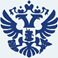 